MOSI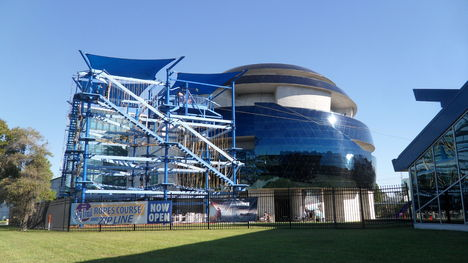 Florida Museum of National History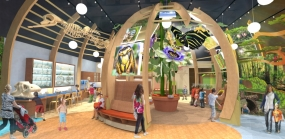 Camp Bayou Outdoor Learning Center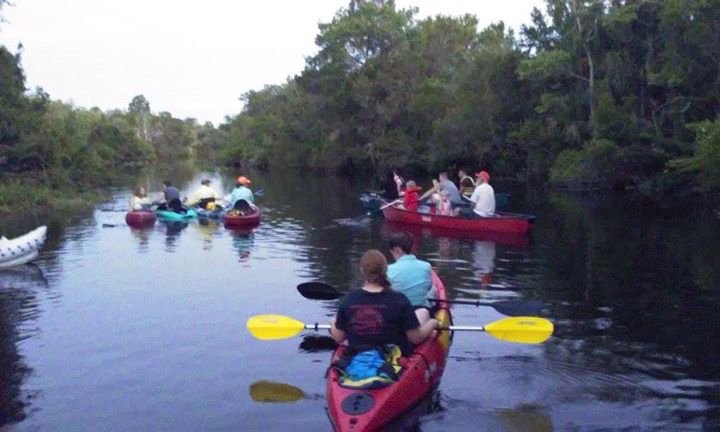 The Florida Aquarium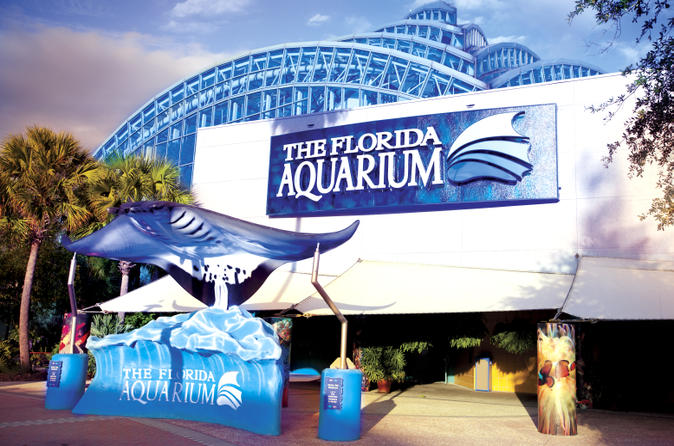 